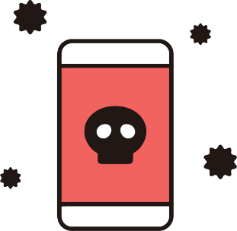 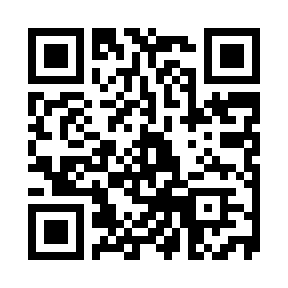 会社名所在地TEL/FAX連絡者氏名/部署メールアドレス受講者氏名ふりがな性別年齢男・女男・女男・女男・女